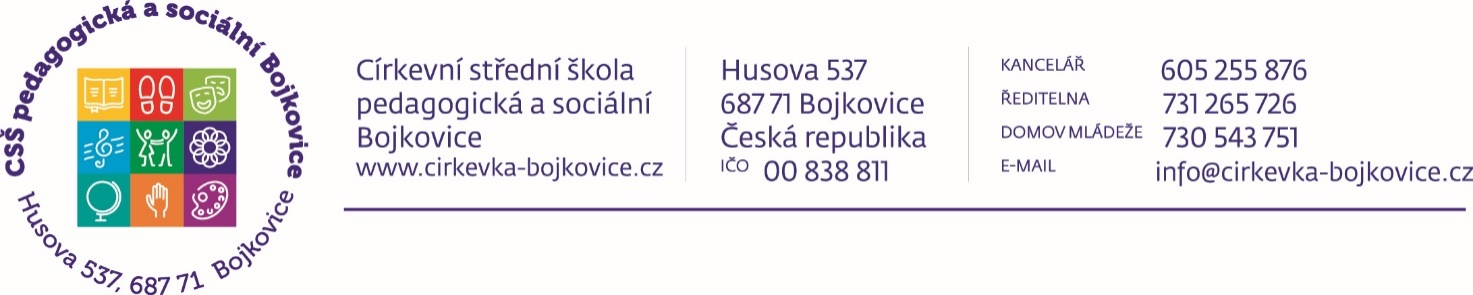 Formulář pro přípravu HVM – Poslech bez pohybuInformační část:Úkol: Dílčí cíle (viz RVP PV):Organizace: Věk: Pomůcky: Metodický postup:Přivolání dětí, motivaceFyzické uvolněníPsychické uvolněníZadání aktivizačního úkoluPoslech skladbyRozhovor o poslouchané hudběZadání aktivizačního úkoluPoslech skladbyPoslech s aktivitou (různé aktivity - pracovní list, malba/kresba, seřazování obrázků, aj.)ZhodnoceníNásledná činnost